Львівський національний університет імені Івана ФранкаКафедра англійської філології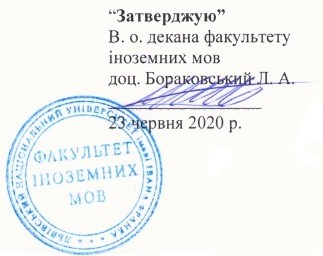 РОБОЧА ПРОГРАМА НАВЧАЛЬНОЇ ДИСЦИПЛІНИ Друга іноземна мова (англійська) ____________________________________________________________________________________________(шифр і назва навчальної дисципліни)галузі  знань___________03 гуманітарні науки______________________(шифр і назва галузі  знань)cпеціальності_____________035 Філологія____________________________ (шифр і назва напряму підготовки)для спеціалізації 035.051 Романські мови та літератури (переклад включно)                   .                                       (шифр і назва спеціальностей) освітньо-професійної програми Іспанська мова і література(назва спеціалізації)факультету                                     іноземних мов                                                    _            (назва факультету)Кредитно-модульна системаорганізації навчального процесуЛьвів 2020 - 2021Друга іноземна мова (англійська). Робоча програма навчальної дисципліни для студентів 1 курсу освітнього ступеня «Магістр» освітньо-професійної програми ``Іспанська мова і література``за спеціалізацією 035.051 Романські мови та літератури (переклад включно) спеціальності 035 Філологія - Львів: Львівський національний університет імені Івана Франка Розробники: ас. Барановська О. Д., доц. Бабійчук Л.В.Програма затверджена на засіданні кафедри англійської філології. Протокол № 10 від “ 15 ” травня 2020 р. 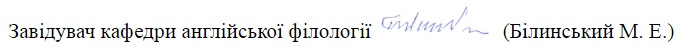 Ухвалено Вченою радою факультету іноземних мов Протокол від 23 червня 2020 року № 10Опис навчальної дисципліни(Витяг з робочої програми  навчальної дисципліни Друга іноземна мова (англійська)Співвідношення кількості годин аудиторних занять до самостійної роботи становить  1:2,75.2. мета та завдання навчальної дисципліни Програма з англійської мови як іноземної для студентів відділення іспанської філології створена відповідно до вимог ступеневої освіти та змін у навчальному плані факультету іноземних мов. Разом з тим вона ґрунтується на європейських стандартах рівня знань з англійської мови як основної іноземної мови і опирається на вимоги і принципи закладені у відповідних англомовних дидактичних матеріалах, розрахованих на базовий рівень фахової підготовки.Методологічною основою програми є розуміння мови як суспільного феномена, який існує в свідомості мовця як система лінгвальних елементів, що породжує інтенційно-релевантні висловлювання на базі відповідних функціонально-семантичних, словотворчих, лексико-граматичних і семантико-синтаксичних моделей. Мета вивченнядисципліни: Мета курсу полягає у формуванні мовної та мовленнєвої компетенції студентів.Мовна компетенція передбачає знання системи мовних моделей та вербалізованих лінгвістичних операцій, що регулюють процес породження актуальних речень відповідно до інтенції мовця.Мовленнєва компетенція передбачає уміння студентів в автоматизованому режимі користуватися в мовленнєвій діяльності можливостями мовної системи, здатність адекватно використовувати мову у різних соціально-детермінованих ситуаціях спілкування, що зумовлює розширення у матеріалі навчального курсу об’єму інформації екстралінгвістичного характеру, що має культурологічну чи країнознавчу цінність.Розвиток мовної та мовленнєвої компетенції ґрунтується на принципі єдності тематичного та міжкультурного аспектів.Тематичний аспект спирається на особистий і фаховий досвід студента і охоплює як побутову тематику (типові повсякденні ситуації), так і країнознавчу (суспільно-політичне, економічне та культурне життя країни, мову якої вивчають).Важливими складовими формування мовної компетенції студентів є фонетична, лексична та граматична компетенція.Завданнядисципліни:вдосконалити навики та уміння англійської нормативної вимови студентів, розвинути їхні адитивні вміння;сформувати лексичний запас обсягом 9000 слів та словосполучень;поглиблене вивчення граматичних тем; розвинути граматичні навики, необхідні для аудіювання, мовлення, читання і письма;ознайомити з головними морфологічними і синтаксичними категоріями, з парадигмами окремих частин мови, граматичною будовою основних типівпростих і складних речень;виробити вміння адекватно використовувати мову у різних соціально-детермінованих ситуаціях спілкування;сформувати навики реферувати та анотувати різнітипи текстів;сформувати комунікативні уміння з екстенсивного та інтенсивного аудіювання;розвинути репродуктивні та продуктивні вміння письма.Після вивчення курсу студенти повинні Знати: лексику професійного спрямування та іншої соціально вагомої тематики;знати засоби вираження певної комунікативної  інтенції;головні морфологічні і синтаксичні категорії, що складають лінгвальну сутність граматики сучасної англійської мови;особливості різних функціональних стилів англійської мови;основні типи публіцистичних, науково-популярних текстів, методи їхнього аналізу;засоби вираження зв’язності у тексті;поширені стратегії читання та слухання.вміти:володіти фразеологічними одиницями, в тому числі ідіомами, у певних сферах людської діяльності відповідно до програми курсу;працювати з різними типами словників;теоретично і практично володіти запланованими для курсу граматичними темами; аналізувати англійською мовою морфологічні і синтаксичні явища;адекватно реагувати в певній комунікативнй ситуації, дотримуючись параметрів комунікативної відповідності та мовної правильності,описувати події, висловлювати свою думку, робити повідомлення, отримувати інформацію у співрозмовника, передавати інформацію у непрямій мові, демонструючи багатий словниковий запас;вести бесіду в обсязі тематики курсу без опори на фактуальні та візуальні орієнтири;дотримуючись правил орфографії написати приватний та офіційний лист, рецензію, статтю, пропозицію, звіт, заявку, оголошення, а також написати ессе відповідно до тематики курсу, демонструючи багатство лексичних одиниць, граматичних структур, з’єднувальних структур та дотримуючись відповідного стилю.сприймати на слух автентичні відео, радіоматеріали середньої тривалості, відтворювати цю інформацію усно й на письмі;інтерпретувати художній твір щодо змістового наповнення, структури та композиції;Програма вивчення англійської мови як основної для освітньо-кваліфікаційного рівня магістр розрахована на 360 академічних години (96 аудиторних годин та  264 годин на самостійну роботу) .На даному рівні  студенти 5 курсу навчання набувають уміння:сприймати на слух різножанрові та автентичні тексти з елементами діалектної маркованості тривалістю звучання до 15 хв. та письмово відтворювати основну та докладну інформацію тексту у тестовому форматі;викладати свою думку, реалізуючи певні типи тексту, що мають свою структуру і композицію (розповідь, опис, характеристика, рецензія, коментар), дотримуючись комунікативно-стилістичної доцільності та мовної правильності;досконало розуміти автентичні тексти вищого рівня складності різного типу (художні, публіцистичні, науково-популярні, фахові);створювати текст певного типу (лист читача, офіційний лист, рецензія, коментар) обсягом 250 слів, який би характеризувався логічною структурою викладу, комунікативною відповідністю, семантико-стилістичною адекватністю та граматичною правильністю.Програма навчальної дисципліни1-ий СЕМЕСТРЗмістовий модуль 1. Career and Success.Тема 1.  Something to Shout AboutCelebrations. Career success. Collocations.Idioms.  Fixed phrases. Phrasal verbs.Giving and responding to news.Life’s good. Why do we feel so bad?Gerund. Infinitive.Formal and informal letters (1).Home reading (Daddy-Long –Legs by Jean Webster).        Лексична компетенціяРозширення словникового запасу із лексичної теми ‘Career success’, набуття здатності обговорювати теми ‘Success and how to achieve it’, ‘Successful people and their personalities’, дискутувати на тему ‘Successful businesses. Getting a job’ ; вміти швидко й спонтанно висловлюватись без очевидних труднощів у доборі виразів. Лінгвістичне структурування тематичної лексики.        Граматична компетенціяТеоретичне та практичне опанування теми ‘Gerund. Infinitive’. Вивчення  правил вживання,зокрема дієслів, що вживаються з Full Infinitive, Bare Infinitive, Gerund/ ing-form,  а також  значення конструкцій Verb+ to-infinitive та Verb+ ing- form у сполученні з деякими дієсловами , що дозволить впевнено використовувати зазначені форми дієслова у мовленні та на письмі (переклад з української мови на англійську).АудіюванняПрослуховування діалогів відповідного рівня складності. Передує цьому етапу розгляд нової лексики, та завершальним завданням є підсумок та обговорення у невеликих групах, парах, та як індивідуальна презентація.ПисьмоОволодіти такими формами письмової комунікації як ‘Formal and informal letters (1)’.         Мовленнєві функції та соціокультурна компетенція  Студенти повинні навчитися порівнювати, висловлювати власні судження, коментувати ймовірний розвиток подій, уточнювати, пропонувати, переконувати співрозмовника, обговорювати цитату на вибір. У межах теми вміти подавати нову інформацію, новини.         Літературознавчий аспект: Ознайомлення із творчістю американської письменниці Джин Вебстер (Daddy-Long –Legs by Jean Webster).                                                                                                         [Upstream Advanced  C1, Virginia Evans , Lynda Edwards, Jenny Dooley /Express Publishing –pp.7-26]Тема 2.  Escape ArtistsPastimes and hobbies.Leisure activities.Travel and entertainment.Collocations. Idioms.Fixed phrases. Phrasal verbs.Making and responding to suggestions; interrupting.The Present. Stative verbs.Writing reviews.Лексична компетенція Оволодіння лексичним матеріалом  до  теми ‘Pastimes. Hobbies. Leisure Activities’, набуття здатності обговорювати теми ‘Getting away from it all’, ‘Relaxing and escaping’,  ‘Travelling and holidays’, вести дискусію на тему ‘The value of sleep’ ; вміти швидко й спонтанно висловлюватись, використовуючи активну лексику. Лінгвістичне структурування тематичної лексики. Граматична компетенціяПоглиблене вивчення теми ‘The Present. Stative verbs ’. Повторення правил вживання Present Simple/ Present Continuous/ Present Perfect/ Present Perfect Continuous/ Adverbs of Frequency, Stative verbs.  Впевнено використовувати необхідну часову форму дієслова. Закріплення матеріалу передбачає завдання на переклад(усне та письмове виконання).       Мовленнєві функції та соціокультурна компетенція Студенти повинні навчитися порівнювати, висловлювати власні судження, коментувати ймовірний розвиток подій, уточнювати, пропонувати, переконувати співрозмовника, обговорювати цитату на вибір. У межах теми вміти сформулювати пропозицію, або ж відповісти на неї.АудіюванняПрослуховування діалогів відповідного рівня складності. Передує цьому етапу розгляд нової лексики, та завершальним завданням є підсумок та обговорення.ПисьмоОволодіти такими формами письмової роботи як “Film review”, що базується на перегляді фільму ‘Leap year’.Читання      Студенти читають та працюють над різними фаховими текстами, діалогами, статтями, занотовують прочитану інформацію у вигляді тез.  Обговорення статті ‘Lonely enough for you’.[Upstream Advanced  C1, Virginia Evans , Lynda Edwards, Jenny Dooley /Express Publishing –pp.27-46]  Змістовий модуль 2. Relationships. Social Issues.Тема 3. People PowerFamily life. Relationships.People’s character’s. Appearances.Words often confused.Collocations. Idioms. Fixed phrases. Phrasal verbs.Apologising.The Past. Used to and would.Writing an article.Лексична компетенціяВивчення лексики до теми ‘Family life. Relationships. Appearances’. Набуття здатності вести розмову/дискусію на теми’People power’, ‘Peer pressure’, ‘Friendship’; вміти швидко й спонтанно висловлюватись, використовуючи активну лексику. Лінгвістичне структурування тематичної лексики. Граматична компетенціяОволодіти теоретичними та практичними знаннями про минулі часи (Past Simple/ Past Continuous/ Past Perfect/ Past Perfect Continuous/ Used to/ Would/ The Unreal Past (Type 2 Conditionals/ Type 3 Conditionals)).  Впевнено використовувати необхідну часову форму дієслова. Закріплення матеріалу передбачає завдання на переклад(усне та письмове виконання). Освоїти вміння знаходити еквіваленти перекладу конструкцій з Used to і Would.          Мовленнєві функції та соціокультурна компетенція Студенти повинні навчитися порівнювати, висловлювати власні судження, коментувати ймовірний розвиток подій, уточнювати, пропонувати, переконувати співрозмовника, обговорювати цитату на вибір. Формулювання та висловлювання вибачення.АудіюванняПрослуховування діалогів відповідного рівня складності. Передує цьому етапу розгляд нової лексики, та завершальним завданням є підсумок та обговорення.ПисьмоОволодіти такими формами письмової роботи як ‘Articles’, попередньо розглянувши техніки наративного письма.Читання      Студенти читають та працюють над різними фаховими текстами, діалогами, статтями, занотовують прочитану інформацію у вигляді тез. Обговорення статті ‘Generations apart’.[Upstream Advanced  C1, Virginia Evans , Lynda Edwards, Jenny Dooley /Express Publishing –pp.53-72]  Тема 4. Growing Concerns Crime and the law. Punishment.Social issues. Charity. Unemployment. Poverty.Environmental problems. International issues. Phrasal verbs. Idioms. Fixed phrases.Discussing problems and offering solutions.The passive. The causative.Writing reports and proposals.Лексична компетенціяОволодіння словником до лексичних тем ‘Crime and the law’, ‘Punishment’, ‘Social issues’, ‘Charity’ та набуття здатності вести розмову/дискусію на тему ‘Growing concerns’, використовуючи активну лексику. Лінгвістичне структурування тематичної лексики. вміти швидко й спонтанно висловлюватись, використовуючи активну лексику.Граматична компетенціяТеоретичне та практичне опанування теми ‘The passive. The causative’. Закріплення матеріалу передбачає завдання на переклад(усне та письмове виконання).         Мовленнєві функції та соціокультурна компетенція Студенти повинні навчитися порівнювати, висловлювати власні судження, коментувати ймовірний розвиток подій, уточнювати, пропонувати, переконувати співрозмовника, обговорювати цитату на вибір. Обговорення проблем та шляхів їх вирішення.АудіюванняПрослуховування діалогів відповідного рівня складності. Передує цьому етапу розгляд нової лексики, та завершальним завданням є підсумок та обговорення.ПисьмоОволодіти такими формами письмової комунікації як ‘Reports/ Proposals’, попередньо розглянувши техніки наративного письма.Читання      Студенти читають та працюють над різними фаховими текстами, діалогами, статтями, занотовують прочитану інформацію у вигляді тез. Обговорення статті ‘Judgement Day’.[Upstream Advanced  C1, Virginia Evans , Lynda Edwards, Jenny Dooley /Express Publishing –pp.73-92]   2-ий СЕМЕСТРЗмістовий модуль 3.  Science and Technology. Business.Тема 5. Our Changing WorldComputers. Space travel.Technology in everyday life. Collocations. Idioms. Fixed phrases. Phrasal verbs.Sharing opinions.The Future.Writing: Contributions to longer pieces.Лексична компетенціяОсвоєння лексичного матеріалу до теми ‘Science and Tecnology’, набуття здатності вести розмову на теми ‘Computers’, ‘Space travel’, ‘Technology in everyday life’,  дискутувати на темy ‘Growing concerns’, використовуючи активну лексику. Лінгвістичне структурування тематичної лексики. Граматична компетенціяТеоретичне та практичне опанування теми ‘The Future’(Future Simple/ Be going to/ Future Continuous/ Future Perfect/ Future Perfect Continuous). Впевнено використовувати необхідну часову форму дієслова. Закріплення матеріалу передбачає завдання на переклад(усне та письмове виконання).         Мовленнєві функції та соціокультурна компетенція Студенти повинні навчитися порівнювати, висловлювати власні судження, коментувати ймовірний розвиток подій, уточнювати, пропонувати, переконувати співрозмовника, обговорювати цитату на вибір. Обговорювати подані теми, обмінюватись думками.АудіюванняПрослуховування діалогів відповідного рівня складності. Передує цьому етапу розгляд нової лексики, та завершальним завданням є підсумок та обговорення.ПисьмоОволодіти такими формами письмової роботи як ‘Contributions to longer pieces’, попередньо аналізуючи структуру розділу у газеті, журналі.Читання      Студенти читають та працюють над різними фаховими текстами, діалогами, статтями, занотовують прочитану інформацію у вигляді тез. Обговорення статті ‘The Search for Artificial Intelligence’.[Upstream Advanced  C1, Virginia Evans , Lynda Edwards, Jenny Dooley /Express Publishing –pp.99-118]Тема 6. A Job Well DoneJobs, work and workplaces.Business.Collocations. Idioms. Fixed phrases. Phrasal verbs.Polite requests.Conditionals. Wishes.Set texts. Understanding the rubric. Лексична компетенціяОсвоєння лексичного матеріалу до теми ‘Jobs, work and workplaces’, набуття здатності вести розмову на теми ‘Advantages and disadvantages of different professions. Night working’,  дискутувати на темy ‘A job well done’, використовуючи активну лексику. Лінгвістичне структурування тематичної лексики. Граматична компетенціяПоглиблене вивчення тем ‘Conditionals’ (Type 0, Conditionals Type 2, Conditionals Type 3, Mixed Conditionals), ‘Wishes’, теоретичне та практичне опанування правил формулювання та вживання умовних речень усіх типів.  Закріплення матеріалу передбачає завдання на переклад(усне та письмове виконання).       Мовленнєві функції та соціокультурна компетенція Студенти повинні навчитися порівнювати, висловлювати власні судження, коментувати ймовірний розвиток подій, уточнювати, пропонувати, переконувати співрозмовника, обговорювати цитату на вибір. Ведення діалогу з наведеними фразами: формулювання ввічливого прохання/ відповідь на прохання.АудіюванняПрослуховування діалогів відповідного рівня складності. Передує цьому етапу розгляд нової лексики, та завершальним завданням є підсумок та обговорення.ПисьмоНаписання ‘Essay’, попередньо аналізуючи структуру наукових, критичних та інших нарисів.Читання      Студенти читають та працюють над різними фаховими текстами, діалогами, статтями, занотовують прочитану інформацію у вигляді тез. Обговорення статті ‘Getting a Life’.[Upstream Advanced  C1, Virginia Evans , Lynda Edwards, Jenny Dooley /Express Publishing –pp.119-138]Змістовий модуль 4. Aspects of Our LifeТема 7. Fit for Life.Health and medicine: the human body; treatments.Sports and exercise: playing areas.Collocations. Idioms. Fixed phrases. Phrasal verbs.Making appointments.Inversion. Modal verbs.Formal and informal letters (2).    Лексична компетенціяОволодіння лексичним матеріалом до теми ‘Health and medicine: the human body; treatments’. та набуття здатності вести розмову/дискусію на тему ‘Fit for life’, використовуючи активну лексику.  Лінгвістичне структурування тематичної лексики.     Граматична компетенціяТеоретичне та практичне опанування теми ‘Inversion. Modal verbs’. Опанування та правильне вживання зворотного порядку слів у реченні (be/have/modal/auxiliary verb+subject+main verb; main verb+subject); поглиблене вивчення модальних дієслів. Закріплення матеріалу передбачає завдання на переклад(усне та письмове виконання).       Мовленнєві функції та соціокультурна компетенція Студенти повинні навчитися порівнювати, висловлювати власні судження, коментувати ймовірний розвиток подій, уточнювати, пропонувати, переконувати співрозмовника, обговорювати цитату на вибір. Вміння призначити та домовитися про зустріч, включаючи здатність вести бесіду по телефону. АудіюванняПрослуховування діалогів відповідного рівня складності. Передує цьому етапу розгляд нової лексики, та завершальним завданням є підсумок та обговорення.ПисьмоВдосконалити вміння написання листів, а саме офіційного та неофіційного: ‘Formal and informal letters (2)’.Читання      Студенти читають та працюють над різними фаховими текстами, діалогами, статтями, занотовують прочитану інформацію у вигляді тез. Обговорення статті ‘Eureka: historic medical breakthroughs’.[Upstream Advanced  C1, Virginia Evans , Lynda Edwards, Jenny Dooley /Express Publishing –pp.145-164]Тема 8. Live and LearnEducation. School. University Life. Educational issues.Collocations. Idioms. Fixed phrases. Phrasal verbs.Describing similarities/ differences.Relatives. Types of relative clauses.Writing: Information sheets.Лексична компетенціяОволодіння лексичним матеріалом до теми ‘Education. School. Further and Higher Education’. та набуття здатності вести розмову/дискусію на тему ‘Live and learn’, умінням подати детальний опис системи освіти у Великобританії та CША,  використовуючи активну лексику.  Лінгвістичне структурування тематичної лексики.     Граматична компетенціяТеоретичне та практичне опанування теми ‘Relatives’ (Relative pronouns/adverbs. Identifying/  non- identifying relative clauses). Закріплення матеріалу передбачає завдання на переклад(усне та письмове виконання).       Мовленнєві функції та соціокультурна компетенція Студенти повинні навчитися порівнювати, висловлювати власні судження, коментувати ймовірний розвиток подій, уточнювати, пропонувати, переконувати співрозмовника, обговорювати цитату на вибір. Зіставлення систем освіти в Україні, Великобританії та США, визначення відмінних та спільних рис.АудіюванняПрослуховування діалогів відповідного рівня складності. Передує цьому етапу розгляд нової лексики, та завершальним завданням є підсумок та обговорення.ПисьмоНаписання ‘Information sheets’, пройшовши усі етапи підготовки: Who is the target reader? What is the reason for writing? Formal and informal language. Sections and exta information та ін.Читання      Студенти читають та працюють над різними фаховими текстами, діалогами, статтями, занотовують прочитану інформацію у вигляді тез. Обговорення статті ‘How I got my first-class degree’( an article by a student who graduated from university with a first-class degree ).[Upstream Advanced  C1, Virginia Evans , Lynda Edwards, Jenny Dooley /Express Publishing –pp.165-184]Структура навчальної дисципліни                                      Самостійна роботаСамостійна робота студента є основним засобом оволодіння навчальним матеріалом у час вільний від обов’язкових навчальних занять і є невід’ємною складовою процесу вивчення дисципліни. Її зміст визначається робочою навчальною програмою, методичними матеріалами, завданнями та вказівками викладача. Посібники для самостійної роботиEvans V.  Dooley J. New Round up 6. English Grammar Practice.- Pearson, 2011. McCarthy M., O’Dell F. English Vocabulary in Use: advanced. – Cambridge: CUP, 2005.Prodromou L. Grammar and Vocabulary for Cambridge First (with key).- Pearson, 2012.Skipper M. Advanced Grammar and Vocabulary: student’s book. – Newbury: Express publishing, 2002. Swan M. Practical English Usage. – Oxford: OUP, 1996. Довідкова літератураOxford Collocations Dictionary for Students of English. – Oxford: OUP, 2002. ISBN-13-978-019-431243-1https://www.freecollocation.com/Oxford Advanced Learner’s Dictionary. - Oxford: OUP, 1997. ISBN 0 19 431423 5https://www.oxfordlearnersdictionaries.com/Методи навчанняЗ методів навчання за джерелами знань на заняттях з основноїмови активно використовуються словесні, наочні, практичні. Із словесних методів використовуються бесіда, розповідь, пояснення. З практичних методів – підготовчі, пробні, тренувальні, творчі вправи.Щодо методів навчання за характером пізнання у процесі роботи використовуються аналітичний, індуктивний, дедуктивний методи.Щодо методів навчання за рівнем самостійної розумової діяльності застосовуються частково-пошуковий та дослідницький методи.Методи контролю та розподіл балів, що присвоюються студентамМетоди контролю пов’язані з принципами та ціляминавчання, визначаються метою навчання і зумовлюютьспособи та форми контролю.В умовах кредитно-модульноїсистемиорганізаціїнавчальногопроцесусистема контролю з першої іноземної мови охоплюєпоточниймодульний контроль та підсумковиймодульний контроль.КРИТЕРІЇ УСПІШНОСТІОцінюваннярезультатівнавчальнихдосягненьстудентів з дисципліни“Основнамова (англійська)” для студентів 3-го курсу (бакалаврів) здійснюєтьсязгідно з результатами поточного контролю (макс. 25 балів), модульного контролю (макс. 25 балів) та підсумкового контролю (іспиту) (макс. 50 балів) і оцінюється за 100-бальною шкалою. Оцінюваннясамостійноїроботи (0-12,5 балів) враховуєуспішністьопрацюванняматеріалу та виконаннязавдань для самостійноїроботи. Протягом семестру виставляються2 підсумковіпоточніоцінки (макс. 25 балів).Шкала оцінюванняОцінюванняписьмовихмодульнихробіт (0-12,5 балів) враховуєрівеньсформованостізнань та вмінь на проміжномуетапівивченнянавчальноїдисципліни. Протягом семестру проводяться2 письмовімодульнітестування (макс. 25 балів).Шкала оцінюванняПідсумковеоцінювання (іспит) проводиться у письмовійформі (макс. 50 балів).Шкала оцінюванняПри оформленні документів за екзаменаційнусесіювикористовуєтьсятаблицявідповідностіоцінюваннязнаньстудентів за різними системами.Шкала оцінювання: університету, національна та ECTSОцінювання курсової роботи з першої іноземної мови у 6у семестрі проводиться за такою ж шкалою:13. Методичне забезпеченняУ. С. Моем. Театр: Книга для читанняанглійськоюмовою / Методична і філологічнаобробка тексту / В. В. Євченко, С. І. Сидоренко.- Вінниця: Нова книга, 2006. – 360 с.6. F.S. Fitzgerald. The Great Gatsby. – Penguin Classics, 2000. – 240 p.14. Рекомендована літератураБазова1. EvansV., DooleyJ. UpstreamAdvanced: student’sbook. – Newbury: Expresspublishing, 2002 ISBN-10-1-84325-956-72. Evans V., Dooley J. Upstream Advanced: workbook. – Newbury: Express publishing, 2002 ISBN-13-9781-84325-956-53. A.J. Thomson and A.V. Martinet. A Practical English Grammar.  – Oxford: Oxford University Press, 2001.Допоміжна1. Dellar H. Walkley A. Outcomes Advanced Student’s book.- Heinle, Cengage Learning EMEA, 2012.McCarthy M., O’Dell F. English Vocabulary in use: advanced. – Cambridge: CUP, 2005 ISBN 13-978-0-521-65397-82. Skipper M. Advanced grammar and vocabulary: student’s book. – Newbury: Express publishing, 2002 ISBN 1-84325-509-x3. Swan M. Practical English usage. – Oxford: OUP, 1996. ISBN 019- 4421- 46- 54. Webster J. Daddy Long-Legs.- Penguin books,2010Словники та довідники1. Балла М.І. Англо-український словник: У 2 т. – Київ: Освіта, 1996. – Т. 1.2. Балла М.І. Англо-український словник: У 2 т. – Київ: Освіта, 1996. – Т. ІІ.3. Баранцев К.Т. Англо-український фразеологічний словник. – Київ: Знання, 2006.4. Загнітко А.П., Данилюк І.Г. Великий сучасний англо-український, українсько-англійський словник. – Донецьк: ТОВ ВКФ «БАО», 2006.5. Зубков М., Мюллер В. Сучасний англо-український таукраїнсько-англійський словник. – Харків: ВД «Школа», 2005.6. The Oxford dictionary and thesaurus. – Oxford: OUP, 1997. ISBN 0-19-860171-97. Oxford advanced learner’s dictionary. - Oxford: OUP, 1997. ISBN 0 19 431423 58. Oxford collocations dictionary for students of English. – Oxford: OUP, 2002. ISBN-13-978-019-431243-1 Інформаційні ресурсиІнтернет-джерелаhttp://www.ted.com/http://live.cnn.com/http://www.bbc.co.uk/radio/player/bbc_world_servicehttp://www.youtube.com/watch?v=IVGAI8o5i4ohttp://www.economist.com/Зразки модульних тестів1. Define the meaning of the following words/expressions. Render them into Ukrainian:persevereto elapseaffluenteliminationon targeton the off-chance2.Choose the most suitable word to complete each sentence:1.  Mrs Green............ Tom’s progress in Maths that term.A admiredВ hymnedС praisedD exalted2. The total ................. of nuclear weapons would hopefully give the world something to celebrate.A exterminationВ eliminationС ellipsisD exception3. The ............... of hard work bringing positive results is perhaps out of favour now in the modern world.A abstractВ opinion С conceptD belief4. Overconfidence due to overnight success can take us quickly down that.......... road to failure.A stickyВ slippery С oilyD slithery5.Company headquarters are situated ...................... in the heart of the city.A direct В exact С preciseD right6. He ..................... more and more experience until he finally reached the top of his profession.A achievedВ gainedС earnedD won7. Having worked his fingers to the ................... for many years, he eventually saw the fruit of his hard work at the age of fifty.A end В edge С boneD nail8. The lucky survivors of the freak stormrelated their ............... tale to the eager journalists.A challengingВ harrowing С gruellingD saddening9. She was .......................an array of questions during the interview.A put up withB put forwardC put overD put through10. The boss was ........................ with the new employee over his qualifications and ability to perform his job well.A at a loose endB at a lossC at oddsD at a standstill3. Fill the gaps using the gerund or the correct form of the infinitive of the verbs in brackets:We can’t really afford ..................... (go) on holiday this year.I hate .........................(waste) time on paperwork.It sounds interesting. Why not....................(make) note of it.They needn’t .................. (ask) for permission. I let you.......................(take) my books whenever you like.She said she didn’t really fancy ................(go) to the cinema. I think you had better ..................(ask) Jo first.I like my new job, but I really miss ...................(be)able to relax on Sundays.Jane seems.................. (work) at her course paper since spring and says she has still a lot to do.I don’t remember her ...................... (mention)a business trip. The accountant is rumoured..................... (steal)  a large sum of money from the company last month.4.Use the words in capitals to form a word that completes the sentence:1. I’m not sure about the ___________________ of Ms Grey for  this post.                                                       SUIT2. After being __________________ accused of theft, he sued the police for 50.000 pounds.                           WRONG3.There are no ____________________ on the number of people each member can bring along.                     RESTRICT4. The weather is very ___________________ in this part of the country.                                                          CHANGE5. He has been __________________for several months now, and he is beginning to lose heart.                      EMPLOY6. I’d like you to meet Mr Evans, our _____________neighbour; he’s hoping to buy the house next door.       PROSPECT7. We had to work very hard, but the results were very_________________.                                                      GRATIFY 5.  Match items from columns A and B to make idioms, explain their meaning, write down your own sentences with the idioms:     A                                              B1)bring the                             of one’s seat2)read somebody                    the lines3)face the                                house down4)let one’s                               beaten track5)off the                                  shoestring budget6)on a                                      music7)on the                                   house8)on the edge                          like a book9) paint the                              hair down10)read between                      town redЗразок структури екзаменаційного білетуListen to a radio interview and complete the sentences.Read the article and fill in the missing paragraphs (A-G). Fulfill the following grammar/lexical tasks.Comment on the following quotation: ‘You always pass failure on the way to success’( Mickey Rooney(American comedian))Найменування показників Галузь знань, напрям підготовки, освітньо-кваліфікаційний рівеньХарактеристика навчальної дисципліниХарактеристика навчальної дисципліниНайменування показників Галузь знань, напрям підготовки, освітньо-кваліфікаційний рівеньденна форма навчанняденна форма навчанняКількість кредитів: 121 сем. –  6 /  2 сем. – 6Галузь знань03 Гуманітарні науки(шифр, назва)НормативнаНормативнаМодулів – 4Спеціальність035 Філологія(шифр, назва)Рік підготовки:1Рік підготовки:1Змістових модулів – 4Спеціалізація      035.051Романські мови та літератури (переклад включно)20202021Загальна кількість годин – 360Спеціалізація      035.051Романські мови та літератури (переклад включно)СеместрСеместрЗагальна кількість годин – 360Спеціалізація      035.051Романські мови та літератури (переклад включно)1-й2-йЗагальна кількість годин – 360Спеціалізація      035.051Романські мови та літератури (переклад включно)ЛекціїЛекціїТижневих годин для денної форми навчання:аудиторних – 1 сем. – 3 / 2 сем. - 3самостійної роботи студента – 1 сем. – 8,25/ 2 сем. – 8,25ОПП «Іспанськамова і література»Ступінь вищої освіти«магістр»Тижневих годин для денної форми навчання:аудиторних – 1 сем. – 3 / 2 сем. - 3самостійної роботи студента – 1 сем. – 8,25/ 2 сем. – 8,25ОПП «Іспанськамова і література»Ступінь вищої освіти«магістр»ПрактичніПрактичніТижневих годин для денної форми навчання:аудиторних – 1 сем. – 3 / 2 сем. - 3самостійної роботи студента – 1 сем. – 8,25/ 2 сем. – 8,25ОПП «Іспанськамова і література»Ступінь вищої освіти«магістр»48 год.48 год.Тижневих годин для денної форми навчання:аудиторних – 1 сем. – 3 / 2 сем. - 3самостійної роботи студента – 1 сем. – 8,25/ 2 сем. – 8,25ОПП «Іспанськамова і література»Ступінь вищої освіти«магістр»ЛабораторніЛабораторніТижневих годин для денної форми навчання:аудиторних – 1 сем. – 3 / 2 сем. - 3самостійної роботи студента – 1 сем. – 8,25/ 2 сем. – 8,25ОПП «Іспанськамова і література»Ступінь вищої освіти«магістр»Тижневих годин для денної форми навчання:аудиторних – 1 сем. – 3 / 2 сем. - 3самостійної роботи студента – 1 сем. – 8,25/ 2 сем. – 8,25ОПП «Іспанськамова і література»Ступінь вищої освіти«магістр»Самостійна роботаСамостійна роботаТижневих годин для денної форми навчання:аудиторних – 1 сем. – 3 / 2 сем. - 3самостійної роботи студента – 1 сем. – 8,25/ 2 сем. – 8,25ОПП «Іспанськамова і література»Ступінь вищої освіти«магістр»132 год.132 год.Тижневих годин для денної форми навчання:аудиторних – 1 сем. – 3 / 2 сем. - 3самостійної роботи студента – 1 сем. – 8,25/ 2 сем. – 8,25ОПП «Іспанськамова і література»Ступінь вищої освіти«магістр»ІНДЗ: ІНДЗ: Тижневих годин для денної форми навчання:аудиторних – 1 сем. – 3 / 2 сем. - 3самостійної роботи студента – 1 сем. – 8,25/ 2 сем. – 8,25ОПП «Іспанськамова і література»Ступінь вищої освіти«магістр»Вид контролюВид контролюТижневих годин для денної форми навчання:аудиторних – 1 сем. – 3 / 2 сем. - 3самостійної роботи студента – 1 сем. – 8,25/ 2 сем. – 8,25ОПП «Іспанськамова і література»Ступінь вищої освіти«магістр»іспитіспитНазви змістових модулів і темНазви змістових модулів і темКількість годинКількість годинКількість годинКількість годинКількість годинКількість годинНазви змістових модулів і темНазви змістових модулів і темДенна формаДенна формаДенна формаДенна формаДенна формаДенна формаНазви змістових модулів і темНазви змістових модулів і темУсього у тому числіу тому числіу тому числіу тому числіу тому числіНазви змістових модулів і темНазви змістових модулів і темУсього лПлабіндСр11234567Модуль Модуль Модуль Модуль Модуль Модуль Модуль Модуль   Змістовий модуль 1. Career and Success  Змістовий модуль 1. Career and Success  Змістовий модуль 1. Career and Success  Змістовий модуль 1. Career and Success  Змістовий модуль 1. Career and Success  Змістовий модуль 1. Career and Success  Змістовий модуль 1. Career and Success  Змістовий модуль 1. Career and SuccessТема 1.  Something to Shout AboutCelebrations. Career success. Collocations.Idioms.  Fixed phrases. Phrasal verbs.Giving and responding to news.Life’s good. Why do we feel so bad?Gerund. Infinitive.Formal and informal letters (1).Home reading (Daddy-Long –Legs by Jean Webster). Тема 1.  Something to Shout AboutCelebrations. Career success. Collocations.Idioms.  Fixed phrases. Phrasal verbs.Giving and responding to news.Life’s good. Why do we feel so bad?Gerund. Infinitive.Formal and informal letters (1).Home reading (Daddy-Long –Legs by Jean Webster). 441232Тема 2.  Escape ArtistsPastimes and hobbies.Leisure activities.Travel and entertainment.Collocations. Idioms.Fixed phrases. Phrasal verbs.Making and responding to suggestions; interrupting.The Present. Stative verbs.Writing reviews.Тема 2.  Escape ArtistsPastimes and hobbies.Leisure activities.Travel and entertainment.Collocations. Idioms.Fixed phrases. Phrasal verbs.Making and responding to suggestions; interrupting.The Present. Stative verbs.Writing reviews.461234Разом – змістовий модуль 1Разом – змістовий модуль 1902466Форма підсумкового контролю за модуль № 1: модульна контрольна роботаФорма підсумкового контролю за модуль № 1: модульна контрольна роботаФорма підсумкового контролю за модуль № 1: модульна контрольна роботаФорма підсумкового контролю за модуль № 1: модульна контрольна роботаФорма підсумкового контролю за модуль № 1: модульна контрольна роботаФорма підсумкового контролю за модуль № 1: модульна контрольна роботаФорма підсумкового контролю за модуль № 1: модульна контрольна роботаФорма підсумкового контролю за модуль № 1: модульна контрольна роботаЗмістовий модуль 2. Relationships. Social Issues.Змістовий модуль 2. Relationships. Social Issues.Змістовий модуль 2. Relationships. Social Issues.Змістовий модуль 2. Relationships. Social Issues.Змістовий модуль 2. Relationships. Social Issues.Змістовий модуль 2. Relationships. Social Issues.Змістовий модуль 2. Relationships. Social Issues.Змістовий модуль 2. Relationships. Social Issues.Тема 3. People PowerFamily life. Relationships.People’s character’s. Appearances.Words often confused.Collocations. Idioms. Fixed phrases. Phrasal verbs.Apologising.The Past. Used to and would.Writing an article.Тема 3. People PowerFamily life. Relationships.People’s character’s. Appearances.Words often confused.Collocations. Idioms. Fixed phrases. Phrasal verbs.Apologising.The Past. Used to and would.Writing an article.441232Тема 4. Growing ConcernsCrime and the law. Punishment.Social issues. Charity. Unemployment. Poverty.Environmental problems. International issues. Phrasal verbs. Idioms. Fixed phrases.Discussing problems and offering solutions.The passive. The causative.Writing reports and proposals.Тема 4. Growing ConcernsCrime and the law. Punishment.Social issues. Charity. Unemployment. Poverty.Environmental problems. International issues. Phrasal verbs. Idioms. Fixed phrases.Discussing problems and offering solutions.The passive. The causative.Writing reports and proposals.461234Разом –           змістовий модуль 2Разом –           змістовий модуль 2902466Форма підсумкового контролю за модуль № 2: модульна контрольна роботаФорма підсумкового контролю за модуль № 2: модульна контрольна роботаФорма підсумкового контролю за модуль № 2: модульна контрольна роботаФорма підсумкового контролю за модуль № 2: модульна контрольна роботаФорма підсумкового контролю за модуль № 2: модульна контрольна роботаФорма підсумкового контролю за модуль № 2: модульна контрольна роботаФорма підсумкового контролю за модуль № 2: модульна контрольна роботаФорма підсумкового контролю за модуль № 2: модульна контрольна роботаВсього за перший  семестрВсього за перший  семестр18048132Форма підсумкового контролю за семестр: іспитФорма підсумкового контролю за семестр: іспитФорма підсумкового контролю за семестр: іспитФорма підсумкового контролю за семестр: іспитФорма підсумкового контролю за семестр: іспитФорма підсумкового контролю за семестр: іспитФорма підсумкового контролю за семестр: іспитЗмістовий модуль 3. Science and Technology. Business.Змістовий модуль 3. Science and Technology. Business.Змістовий модуль 3. Science and Technology. Business.Змістовий модуль 3. Science and Technology. Business.Змістовий модуль 3. Science and Technology. Business.Змістовий модуль 3. Science and Technology. Business.Змістовий модуль 3. Science and Technology. Business.Змістовий модуль 3. Science and Technology. Business.Тема 5. Our Changing WorldComputers. Space travel.Technology in everyday life. Collocations. Idioms. Fixed phrases. Phrasal verbs.Sharing opinions.The Future.Writing: Contributions to longer pieces.Тема 5. Our Changing WorldComputers. Space travel.Technology in everyday life. Collocations. Idioms. Fixed phrases. Phrasal verbs.Sharing opinions.The Future.Writing: Contributions to longer pieces.441232Тема 6. A Job Well DoneJobs, work and workplaces.Business.Collocations. Idioms. Fixed phrases. Phrasal verbs.Polite requests.Conditionals. Wishes.Set texts. Understanding the rubric. Тема 6. A Job Well DoneJobs, work and workplaces.Business.Collocations. Idioms. Fixed phrases. Phrasal verbs.Polite requests.Conditionals. Wishes.Set texts. Understanding the rubric. 461234Разом –           змістовий модуль 3Разом –           змістовий модуль 3902466Форма підсумкового контролю за модуль № 3: модульна контрольна роботаФорма підсумкового контролю за модуль № 3: модульна контрольна роботаФорма підсумкового контролю за модуль № 3: модульна контрольна роботаФорма підсумкового контролю за модуль № 3: модульна контрольна роботаФорма підсумкового контролю за модуль № 3: модульна контрольна роботаФорма підсумкового контролю за модуль № 3: модульна контрольна роботаФорма підсумкового контролю за модуль № 3: модульна контрольна роботаФорма підсумкового контролю за модуль № 3: модульна контрольна роботаЗмістовий модуль 4. Aspects of Our LifeЗмістовий модуль 4. Aspects of Our LifeЗмістовий модуль 4. Aspects of Our LifeЗмістовий модуль 4. Aspects of Our LifeЗмістовий модуль 4. Aspects of Our LifeЗмістовий модуль 4. Aspects of Our LifeЗмістовий модуль 4. Aspects of Our LifeЗмістовий модуль 4. Aspects of Our LifeТема 7. Fit for Life.Health and medicine: the human body; treatments.Sports and exercise: playing areas.Collocations. Idioms. Fixed phrases. Phrasal verbs.Making appointments.Inversion. Modal verbs.Formal and informal letters (2).Тема 7. Fit for Life.Health and medicine: the human body; treatments.Sports and exercise: playing areas.Collocations. Idioms. Fixed phrases. Phrasal verbs.Making appointments.Inversion. Modal verbs.Formal and informal letters (2).441232Тема 8. Live and LearnEducation. School. University Life. Educational issues.Collocations. Idioms. Fixed phrases. Phrasal verbs.Describing similarities/ differences.Relatives. Types of relative clauses.Writing: Information sheets.Тема 8. Live and LearnEducation. School. University Life. Educational issues.Collocations. Idioms. Fixed phrases. Phrasal verbs.Describing similarities/ differences.Relatives. Types of relative clauses.Writing: Information sheets.461234Разом –           змістовий модуль 4Разом –           змістовий модуль 4902466Форма підсумкового контролю за модуль № 4: модульна контрольна роботаФорма підсумкового контролю за модуль № 4: модульна контрольна роботаФорма підсумкового контролю за модуль № 4: модульна контрольна роботаФорма підсумкового контролю за модуль № 4: модульна контрольна роботаФорма підсумкового контролю за модуль № 4: модульна контрольна роботаФорма підсумкового контролю за модуль № 4: модульна контрольна роботаФорма підсумкового контролю за модуль № 4: модульна контрольна роботаФорма підсумкового контролю за модуль № 4: модульна контрольна роботаВсього за другий семестрВсього за другий семестр18048132Форма підсумкового контролю за семестр: іспит   Форма підсумкового контролю за семестр: іспит   Форма підсумкового контролю за семестр: іспит   Форма підсумкового контролю за семестр: іспит   Форма підсумкового контролю за семестр: іспит   Форма підсумкового контролю за семестр: іспит   Форма підсумкового контролю за семестр: іспит   Усього годин Усього годин 36096264№з/пНазва темиКількістьГодинКількістьГодинКількістьГодинКількістьГодинЗмістовий модуль 1.                                 Career and Success       66       66       66       66Тема 1. Something to Shout AboutТема 1. Something to Shout About323232підготовка до практичних занять згідно з навчально-тематичним планом;опрацювання, вивчення і лінгвістичне структурування тематичної лексики;закріплення і повторення граматичного матеріалу, передбаченого програмою;читання адаптованих творів літератури англомовних країн; перегляд Ted-talk. Створення власної презентації.9698Тема 2.  Escape ArtistsТема 2.  Escape Artists343434підготовка до практичних занять згідно з навчально-тематичним планом;опрацювання, вивчення і лінгвістичне структурування тематичної лексики; закріплення і повторення граматичного матеріалу, передбаченого програмою;читання адаптованих творів літератури англомовних країн; перегляд Ted-talk. Створення власної презентації;підготовка до модульної контрольної роботи.96982Змістовий модуль 2. Relationships. Social Issues.66666666Тема  3.  People PowerТема  3.  People Power323232підготовка до практичних занять згідно з навчально-тематичним планом;опрацювання, вивчення і лінгвістичне структурування тематичної лексики;закріплення і повторення граматичного матеріалу, передбаченого програмою;читання адаптованих творів літератури англомовних країн; перегляд Ted-talk. Створення власної презентації.96989698Тема 4. Growing ConcernsТема 4. Growing Concerns34підготовка до практичних занять згідно з навчально-тематичним планом;опрацювання, вивчення і лінгвістичне структурування тематичної лексики; закріплення і повторення граматичного матеріалу, передбаченого програмою;читання адаптованих творів літератури англомовних країн;перегляд Ted-talk. Створення власної презентації;підготовка до модульної контрольної роботи.969829698234Змістовий модуль 3.  Science and Technology. Business.66666666Тема 5.  Our Changing WorldТема 5.  Our Changing World        32        32        32підготовка до практичних занять згідно з навчально-тематичним планом;опрацювання, вивчення і лінгвістичне структурування тематичної лексики;закріплення і повторення граматичного матеріалу, передбаченого програмою;читання адаптованих творів літератури англомовних країн; перегляд Ted-talk. Створення власної презентації.9698Teма 6.  A Job Well DoneTeма 6.  A Job Well Done343434підготовка до практичних занять згідно з навчально-тематичним планом;опрацювання, вивчення і лінгвістичне структурування тематичної лексики;закріплення і повторення граматичного матеріалу, передбаченого програмою;читання адаптованих творів літератури англомовних країн; перегляд Ted-talk. Створення власної презентації;підготовка до модульної контрольної роботи.96982Змістовий модуль 4.                 Aspects of Our Life66666666Тема 7. Fit for LifeТема 7. Fit for Life323232підготовка до практичних занять згідно з навчально-тематичним планом;опрацювання, вивчення і лінгвістичне структурування тематичної лексики;закріплення і повторення граматичного матеріалу, передбаченого програмою;читання адаптованих творів літератури англомовних країн; перегляд Ted-talk. Створення власної презентації.9698Тема 8.  Live and LearnТема 8.  Live and Learn343434підготовка до практичних занять згідно з навчально-тематичним планом;опрацювання, вивчення і лінгвістичне структурування тематичної лексики;закріплення і повторення граматичного матеріалу, передбаченого програмою;читання адаптованих творів літератури англомовних країн; перегляд Ted-talk. Створення власної презентації;підготовка до модульної контрольної роботи.96982Разом264264264264КількістьбалівЯкістьпідготовки(уснеопитування, перевіркаписьмовихзавдань)% правильнихвідповідей5    (12,5)відмінна100 – 904    (10)дуже добра89 – 813    (7,5)Добра80 – 712    (5)задовільна70 – 611    (2,5)достатня60 – 510незадовільна50 і меншеКількістьбалівЯкістьпідготовки(модульнетестування)% правильнихвідповідей5    (12,5)відмінна100 – 904    (10)дуже добра89 – 813    (7,5)Добра80 – 712    (5)задовільна70 – 611    (2,5)достатня60 – 510незадовільна50 і меншеКількістьбалівЯкістьпідготовки(перевіркаписьмовихзавдань)% правильнихвідповідей5    (50)відмінна100 – 904    (40)дуже добра89 – 813    (30)Добра80 – 712    (20)задовільна70 – 611    (10)достатня60 – 510незадовільна50 і меншеКількістьбалівОцінкаECTSВизначенняЕкзаменаційнаоцінка100 – 90AВідмінноВідмінно89 – 81BДуже добреДобре80 – 71CДобреДобре70 – 61DЗадовільноЗадовільно60 – 51EДостатньоЗадовільно50 і меншеFНедостатньоНезадовільноКількістьбалівОцінкаECTSВизначенняЕкзаменаційнаоцінка100 – 90AВідмінноВідмінно89 – 81BДуже добреДобре80 – 71CДобреДобре70 – 61DЗадовільноЗадовільно60 – 51EДостатньоЗадовільно50 і меншеFНедостатньоНезадовільно